Зарегистрировано в Минюсте России 23 января 2013 г. N 26687МИНИСТЕРСТВО ЗДРАВООХРАНЕНИЯ РОССИЙСКОЙ ФЕДЕРАЦИИПРИКАЗот 9 ноября 2012 г. N 871нОБ УТВЕРЖДЕНИИ СТАНДАРТАПЕРВИЧНОЙ МЕДИКО-САНИТАРНОЙ ПОМОЩИ ДЕТЯМПРИ КАМПИЛОБАКТЕРИОЗЕ ЛЕГКОЙ СТЕПЕНИ ТЯЖЕСТИВ соответствии со статьей 37 Федерального закона от 21 ноября 2011 г. N 323-ФЗ "Об основах охраны здоровья граждан в Российской Федерации" (Собрание законодательства Российской Федерации, 2011, N 48, ст. 6724; 2012, N 26, ст. 3442, 3446) приказываю:Утвердить стандарт первичной медико-санитарной помощи детям при кампилобактериозе легкой степени тяжести согласно приложению.МинистрВ.И.СКВОРЦОВАПриложениек приказу Министерства здравоохраненияРоссийской Федерацииот 9 ноября 2012 г. N 871нСТАНДАРТПЕРВИЧНОЙ МЕДИКО-САНИТАРНОЙ ПОМОЩИ ДЕТЯМПРИ КАМПИЛОБАКТЕРИОЗЕ ЛЕГКОЙ СТЕПЕНИ ТЯЖЕСТИКатегория возрастная: детиПол: любойФаза: остраяСтадия: легкая степень тяжестиОсложнения: вне зависимости от осложненийВид медицинской помощи: первичная медико-санитарная помощьУсловия оказания медицинской помощи: амбулаторноФорма оказания медицинской помощи: неотложнаяСредние сроки лечения (количество дней): 21Код по МКБ X <*>Нозологические единицыA04.5 Энтерит, вызванный Campylobacter1. Медицинские мероприятия для диагностики заболевания, состояния--------------------------------<1> Вероятность предоставления медицинских услуг или назначения лекарственных препаратов для медицинского применения (медицинских изделий), включенных в стандарт медицинской помощи, которая может принимать значения от 0 до 1, где 1 означает, что данное мероприятие проводится 100% пациентов, соответствующих данной модели, а цифры менее 1 - указанному в стандарте медицинской помощи проценту пациентов, имеющих соответствующие медицинские показания.2. Медицинские услуги для лечения заболевания, состояния и контроля за лечением3. Перечень лекарственных препаратов для медицинского применения, зарегистрированных на территории Российской Федерации, с указанием средних суточных и курсовых доз--------------------------------<*> Международная статистическая классификация болезней и проблем, связанных со здоровьем, X пересмотра.<**> Международное непатентованное или химическое наименование лекарственного препарата, а в случаях их отсутствия - торговое наименование лекарственного препарата.<***> Средняя суточная доза.<****> Средняя курсовая доза.Примечания:1. Лекарственные препараты для медицинского применения, зарегистрированные на территории Российской Федерации, назначаются в соответствии с инструкцией по применению лекарственного препарата для медицинского применения и фармакотерапевтической группой по анатомо-терапевтическо-химической классификации, рекомендованной Всемирной организацией здравоохранения, а также с учетом способа введения и применения лекарственного препарата. При назначении лекарственных препаратов для медицинского применения детям доза определяется с учетом массы тела, возраста в соответствии с инструкцией по применению лекарственного препарата для медицинского применения.2. Назначение и применение лекарственных препаратов для медицинского применения, медицинских изделий и специализированных продуктов лечебного питания, не входящих в стандарт медицинской помощи, допускаются в случае наличия медицинских показаний (индивидуальной непереносимости, по жизненным показаниям) по решению врачебной комиссии (часть 5 статьи 37 Федерального закона от 21 ноября 2011 г. N 323-ФЗ "Об основах охраны здоровья граждан в Российской Федерации" (Собрание законодательства Российской Федерации, 2011, N 48, ст. 6724; 2012, N 26, ст. 3442, 3446)).3. Граждане, имеющие в соответствии с Федеральным законом от 17.07.1999 N 178-ФЗ "О государственной социальной помощи" (Собрание законодательства Российской Федерации, 1999, N 29, ст. 3699; 2004, N 35, ст. 3607; 2006, N 48, ст. 4945; 2007, N 43, ст. 5084; 2008, N 9, ст. 817; 2008, N 29, ст. 3410; N 52, ст. 6224; 2009, N 18, ст. 2152; N 30, ст. 3739; N 52, ст. 6417; 2010, N 50, ст. 6603; 2011, N 27, ст. 3880; 2012, N 31, ст. 4322) право на получение государственной социальной помощи в виде набора социальных услуг, при оказании медицинской помощи в амбулаторных условиях обеспечиваются лекарственными препаратами для медицинского применения, включенными в Перечень лекарственных препаратов, в том числе перечень лекарственных препаратов, назначаемых по решению врачебной комиссии лечебно-профилактических учреждений, обеспечение которыми осуществляется в соответствии со стандартами медицинской помощи по рецептам врача (фельдшера) при оказании государственной социальной помощи в виде набора социальных услуг, утвержденный приказом Министерства здравоохранения и социального развития Российской Федерации от 18.09.2006 N 665 (зарегистрирован Министерством юстиции Российской Федерации 27.09.2006, регистрационный N 8322), с изменениями, внесенными приказами Министерства здравоохранения и социального развития Российской Федерации от 19.10.2007 N 651 (зарегистрирован Министерством юстиции Российской Федерации 19.10.2007, регистрационный N 10367), от 27.08.2008 N 451н (зарегистрирован Министерством юстиции Российской Федерации 10.09.2008, регистрационный N 12254), от 01.12.2008 N 690н (зарегистрирован Министерством юстиции Российской Федерации 22.12.2008, регистрационный N 12917), от 23.12.2008 N 760н (зарегистрирован Министерством юстиции Российской Федерации 28.01.2009, регистрационный N 13195) и от 10.11.2011 N 1340н (зарегистрирован Министерством юстиции Российской Федерации 23.11.2011, регистрационный N 22368).Дети-инвалиды при оказании медицинской помощи в амбулаторных условиях обеспечиваются специализированными продуктами лечебного питания, включенными в Перечень изделий медицинского назначения и специализированных продуктов лечебного питания для детей-инвалидов, отпускаемых по рецептам врача (фельдшера), при оказании дополнительной бесплатной медицинской помощи отдельным категориям граждан, имеющим право на получение государственной социальной помощи, утвержденный приказом Министерства здравоохранения и социального развития Российской Федерации от 09.01.2007 N 1 (зарегистрирован Министерством юстиции Российской Федерации 31.01.2007, регистрационный N 8871), с изменениями, внесенными приказом Министерства здравоохранения и социального развития Российской Федерации от 04.03.2008 N 104н (зарегистрирован Министерством юстиции Российской Федерации 19.03.2008, регистрационный N 11365).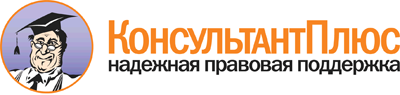  Приказ Минздрава России от 09.11.2012 N 871н
"Об утверждении стандарта первичной медико-санитарной помощи детям при кампилобактериозе легкой степени тяжести"
(Зарегистрировано в Минюсте России 23.01.2013 N 26687) Документ предоставлен КонсультантПлюс

www.consultant.ru 

Дата сохранения: 20.07.2017 
 Прием (осмотр, консультация) врача-специалиста                      Прием (осмотр, консультация) врача-специалиста                      Прием (осмотр, консультация) врача-специалиста                      Прием (осмотр, консультация) врача-специалиста                          Код    медицинской   услуги    Наименование медицинской              услуги             Усредненный    показатель     частоты    предоставления<1>Усредненный показатель кратности  примененияB01.004.001Прием (осмотр, консультация) врача-гастроэнтеролога       первичный                    0,01          1          B01.014.001Прием (осмотр, консультация) врача-инфекциониста первичный0,3           1          B01.026.001Прием (осмотр, консультация) врача общей практики         (семейного врача) первичный  0,01          1          B01.031.001Прием (осмотр, консультация) врача-педиатра первичный     0,5           1          B01.031.003Прием (осмотр, консультация) врача-педиатра участкового   первичный                    0,5           1          Лабораторные методы исследования                                    Лабораторные методы исследования                                    Лабораторные методы исследования                                    Лабораторные методы исследования                                        Код    медицинской   услуги    Наименование медицинской              услуги             Усредненный    показатель     частоты    предоставленияУсредненный показатель кратности  примененияA09.19.009 Исследование кала на         простейшие и яйца гельминтов 1             1          A26.01.017 Микроскопическое исследованиеотпечатков с поверхности кожиперианальных складок на яйца остриц (Enterobius           vermicularis)                0,3           1          A26.06.073 Определение антител к        сальмонелле кишечной         (Salmonella enterica) в крови0,1           1          A26.06.074 Определение антител к        сальмонелле паратифа A       (Salmonella paratyphy A) в   крови                        0,1           1          A26.06.075 Определение антител к        сальмонелле паратифа B       (Salmonella paratyphy B) в   крови                        0,1           1          A26.06.077 Определение антител к        сальмонелле тифи (Salmonella typhi) в крови               0,1           1          A26.06.093 Определение антител классов  M, G (IgM, IgG) к иерсинии   энтероколитика (Yersinia     enterocolitica) в крови      0,1           1          A26.06.094 Определение антител классов  M, G (IgM, IgG) к иерсинии   псевдотуберкулеза (Yersinia  pseudotuberculosis) в крови  0,1           1          A26.06.095 Определение антител классов  M, G (IgM, IgG) к шигелле    Боуди (Shigella boudii) в    крови                        0,1           1          A26.06.096 Определение антител классов  M, G (IgM, IgG) к шигелле    дизентерии (Shigella         dysenterie) в крови          0,1           1          A26.06.097 Определение антител классов  M, G (IgM, IgG) к шигелле    Зонне (Shigella zonnei) в    крови                        0,1           1          A26.06.098 Определение антител классов  M, G (IgM, IgG) к шигелле    Флекснера (Shigella          fplexneri) в крови           0,1           1          A26.19.001 Бактериологическое           исследование кала на         возбудителя дизентерии       (Shigella spp.)              1             1          A26.19.002 Бактериологическое           исследование кала на тифо-   паратифозные микроорганизмы  (Salmonella typhi)           1             1          A26.19.003 Бактериологическое           исследование кала на         сальмонеллы (Salmonella spp.)1             1          A26.19.005 Бактериологическое           исследование кала на         кампилобактерии              (Campylobacter spp.)         1             1          Инструментальные методы исследования                                Инструментальные методы исследования                                Инструментальные методы исследования                                Инструментальные методы исследования                                    Код    медицинской   услуги    Наименование медицинской              услуги             Усредненный    показатель     частоты    предоставленияУсредненный показатель кратности  примененияA05.10.006 Регистрация                  электрокардиограммы          0,05          1          A26.19.008 Бактериологическое           исследование кала на аэробныеи факультативно-анаэробные   микроорганизмы               1             1          A26.30.004 Определение чувствительности микроорганизмов к            антибиотикам и другим        лекарственным препаратам     1             1          B03.016.003Общий (клинический) анализ   крови развернутый            0,3           1          B03.016.004Анализ крови биохимический   общетерапевтический          0,3           1          B03.016.006Анализ мочи общий            0,3           1          B03.016.010Копрологическое исследование 1             1          Прием (осмотр, консультация) и наблюдение врача-специалиста         Прием (осмотр, консультация) и наблюдение врача-специалиста         Прием (осмотр, консультация) и наблюдение врача-специалиста         Прием (осмотр, консультация) и наблюдение врача-специалиста             Код    медицинской  услуги      Наименование медицинской              услуги            Усредненный    показатель     частоты    предоставленияУсредненныйпоказатель  кратности применения B01.014.002Прием (осмотр, консультация) врача-инфекциониста повторный0,3           2          B01.026.002Прием (осмотр, консультация) врача общей практики         (семейного врача) повторный  0,01          2          B01.031.002Прием (осмотр, консультация) врача-педиатра повторный     0,5           2          B01.031.004Прием (осмотр, консультация) врача-педиатра участкового   повторный                    0,5           2          Лабораторные методы исследования                                    Лабораторные методы исследования                                    Лабораторные методы исследования                                    Лабораторные методы исследования                                        Код    медицинской  услуги      Наименование медицинской              услуги            Усредненный    показатель     частоты    предоставленияУсредненныйпоказатель  кратности применения A26.05.016 Исследование микробиоценоза  кишечника (дисбактериоз)     0,25          1          A26.19.005 Бактериологическое           исследование кала на         кампилобактерии              (Campylobacter spp.)         1             1          A26.30.004 Определение чувствительности микроорганизмов к            антибиотикам и другим        лекарственным препаратам     1             1          B03.016.003Общий (клинический) анализ   крови развернутый            0,2           1          B03.016.004Анализ крови биохимический   общетерапевтический          0,1           1          B03.016.006Анализ мочи общий            0,05          1          B03.016.010Копрологическое исследование 0,5           1          Инструментальные методы исследования                                Инструментальные методы исследования                                Инструментальные методы исследования                                Инструментальные методы исследования                                    Код    медицинской  услуги      Наименование медицинской              услуги            Усредненный    показатель     частоты    предоставленияУсредненныйпоказатель  кратности применения A04.06.002 Ультразвуковое исследование  лимфатических узлов (одна    анатомическая зона)          0,05          1          A04.16.001 Ультразвуковое исследование  органов брюшной полости      (комплексное)                0,05          1          A05.10.006 Регистрация                  электрокардиограммы          0,05          1          Немедикаментозные методы профилактики, лечения и медицинской        реабилитации                                                        Немедикаментозные методы профилактики, лечения и медицинской        реабилитации                                                        Немедикаментозные методы профилактики, лечения и медицинской        реабилитации                                                        Немедикаментозные методы профилактики, лечения и медицинской        реабилитации                                                            Код    медицинской  услуги      Наименование медицинской              услуги            Усредненный    показатель     частоты    предоставленияУсредненныйпоказатель  кратности применения A17.19.001 Электрофорез лекарственных   препаратов при заболеваниях  кишечника                    0,05          5           Код       Анатомо-       терапевтическо-       химическая       классификация     Наименование   лекарственного  препарата <**>  Усредненный   показатель     частоты    предоставления Единицы измерения  ССД  <***>  СКД  <****>A03AAСинтетические      антихолинергическиесредства, эфиры с  третичной          аминогруппой       0,1           Мебеверин       мг       100    1000   A03ADПапаверин и его    производные        0,1           Дротаверин      мг       40     400    A06ADОсмотические       слабительные       средства           0,2           Лактулоза       мл       10     70     A07BCАдсорбирующие      кишечные препараты другие             1             Лигнин          гидролизный     мг       400    3600   Смектит         диоктаэдрическиймг       3000   9000   A07FAПротиводиарейные   микроорганизмы     1             Бифидобактерии  бифидум         доза     5      100    Бифидобактерии  лонгум +        Энтерококкус    фециум          таблетка 10     200    Лактобактерии   ацидофильные +  Грибки кефирные капсула  1      21     A09AAФерментные         препараты          0,2           Панкреатин      ЕД       10000  (по    липазе)150000 (по    липазе)B05BBРастворы, влияющие на водно-          электролитный      баланс             0,5           Декстроза +     Калия хлорид +  Натрия хлорид + Натрия цитрат   мл       200    400    J01FAМакролиды          0,2           Азитромицин     мг       200    1000   M01AEПроизводные        пропионовой кислоты0,3           Ибупрофен       мг       200    400    N02BEАнилиды            0,1           Парацетамол     мг       250    500    R06ACЗамещенные         этилендиамины      0,1           Хлоропирамин    мг       10     150    R06AEПроизводные        пиперазина         0,1           Цетиризин       мг       10     50     